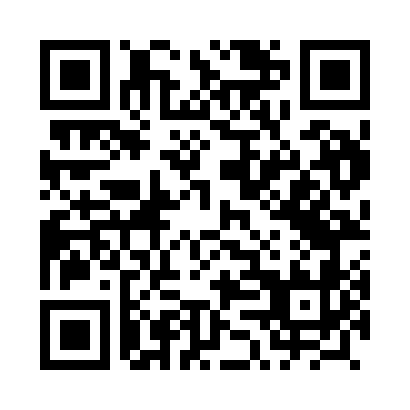 Prayer times for Wierzchlesie, PolandWed 1 May 2024 - Fri 31 May 2024High Latitude Method: Angle Based RulePrayer Calculation Method: Muslim World LeagueAsar Calculation Method: HanafiPrayer times provided by https://www.salahtimes.comDateDayFajrSunriseDhuhrAsrMaghribIsha1Wed2:104:5112:235:327:5610:272Thu2:104:4912:235:337:5810:283Fri2:094:4712:235:347:5910:294Sat2:084:4512:235:358:0110:305Sun2:074:4312:235:368:0310:306Mon2:064:4112:225:378:0510:317Tue2:064:3912:225:398:0610:328Wed2:054:3812:225:408:0810:329Thu2:044:3612:225:418:1010:3310Fri2:034:3412:225:428:1110:3411Sat2:034:3212:225:438:1310:3512Sun2:024:3112:225:448:1510:3513Mon2:014:2912:225:458:1610:3614Tue2:004:2712:225:468:1810:3715Wed2:004:2612:225:468:2010:3716Thu1:594:2412:225:478:2110:3817Fri1:594:2312:225:488:2310:3918Sat1:584:2112:225:498:2410:3919Sun1:574:2012:225:508:2610:4020Mon1:574:1812:225:518:2810:4121Tue1:564:1712:235:528:2910:4222Wed1:564:1512:235:538:3110:4223Thu1:554:1412:235:548:3210:4324Fri1:554:1312:235:558:3310:4425Sat1:554:1212:235:558:3510:4426Sun1:544:1012:235:568:3610:4527Mon1:544:0912:235:578:3810:4628Tue1:534:0812:235:588:3910:4629Wed1:534:0712:235:588:4010:4730Thu1:534:0612:245:598:4110:4731Fri1:524:0512:246:008:4310:48